M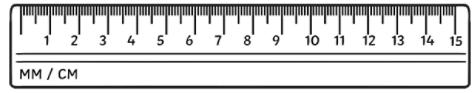 MΧάρακας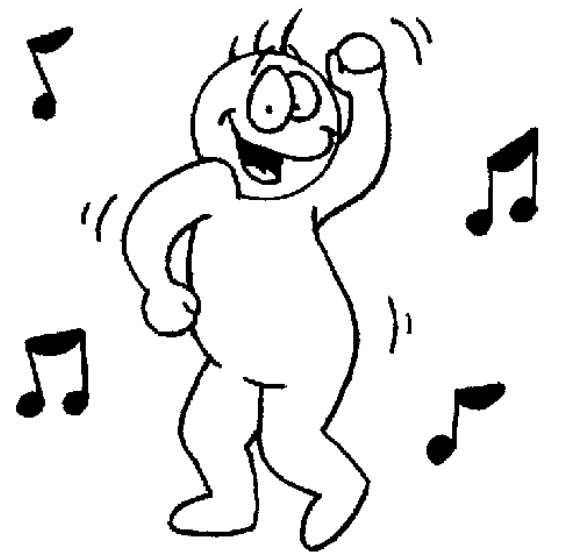 Χορός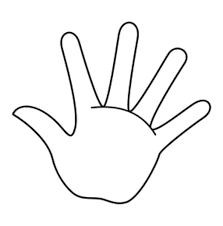 Χέρι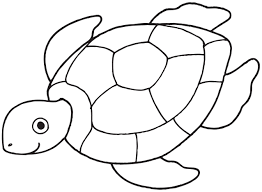 Χελώνα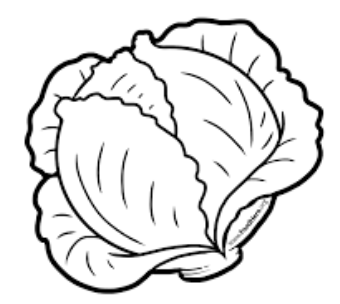 λάχανο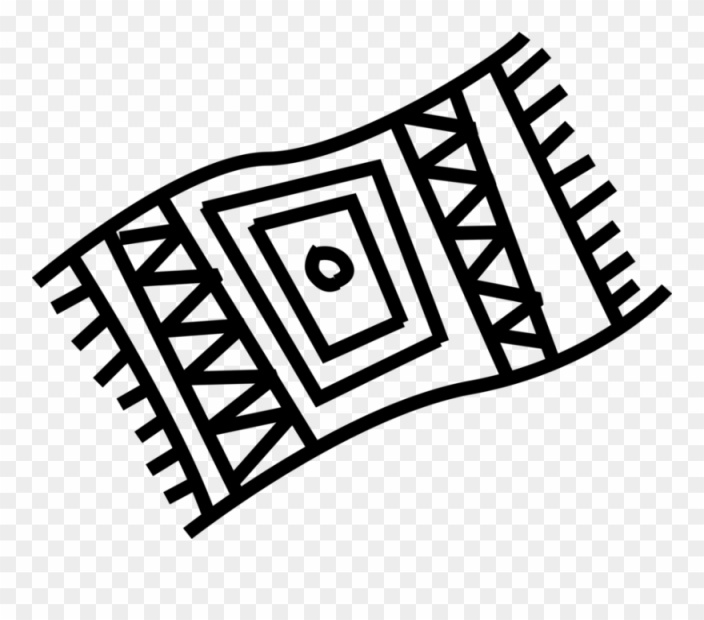 χαλί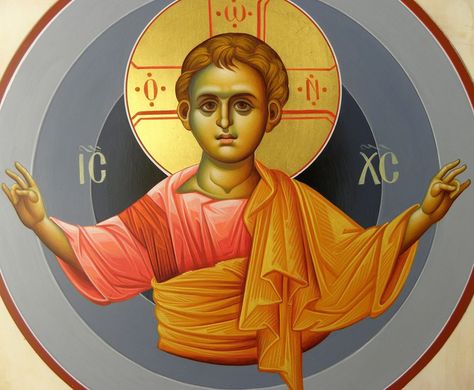 Χριστός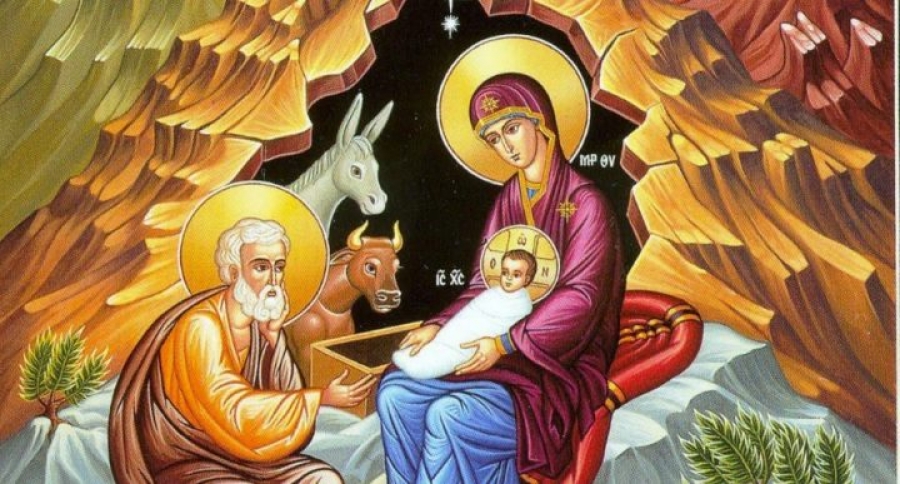 Χριστούγεννα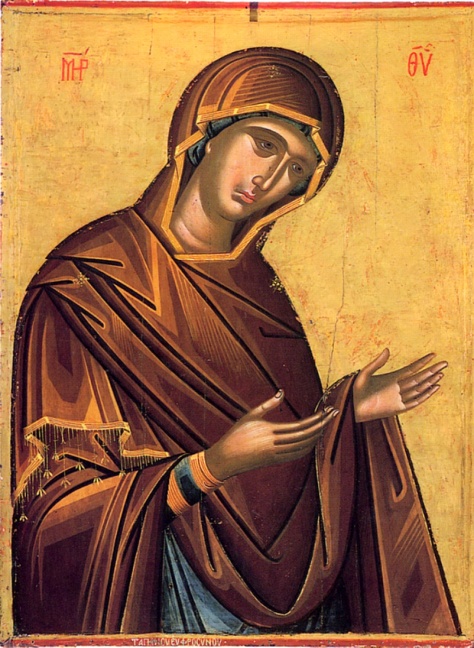 Παναγία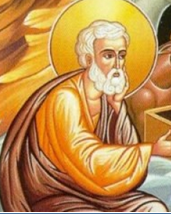 Ιωσήφ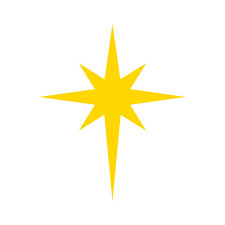 αστέρι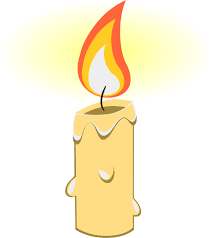 κερί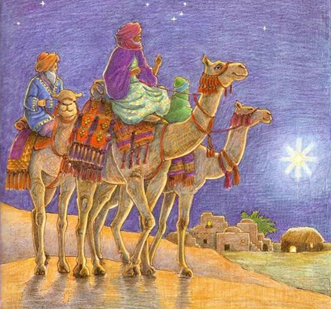 μάγοι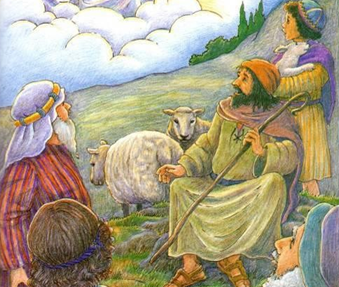 βοσκοί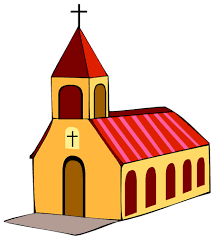 εκκλησίαεκκλησίαχαράχαράΧρόνια πολλάΧρόνια πολλάΧρόνια πολλά